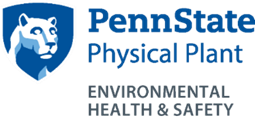 Laser Radiation Exposure Incidents  EHS Contacts:  Yuanqing Guo yxg14@psu.eduProcedures/Notifications/Documentation/Follow-Ups:  Personal exposure to primary or specularly reflected laser radiation may result in serious injury. 95% of these exposures occur during beam alignments, because of misaligned optics, and because available laser eye protection was not used. Exposure potential increases when safety devices fail or are deliberately circumvented.   If a situation arises where you have or even remotely suspect that you have been accidentally exposed, take the following actions IMMEDIATELY.   If this is a life threatening emergency, such as electrical shock, chemical exposure, fire, etc., dial 911 for emergency response.  Shut down the equipment and secure it from use by others. Do not change the experimental or equipment configuration.  Determining the individual’s exposure and determining methods to prevent recurrence is most accurately done when the accident conditions can be reconstructed exactly as they happened.  Contact EHS at 814-865-6391 after hours call 814-777-0215 What to Report: Name of person reporting incident  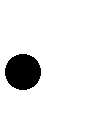 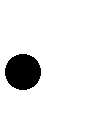 Name of exposed personName of exposed person’s supervisor Date, time and location of incident  Phone number where reporting person can be reached Brief description of incidentPhone numbers where the involved persons can be reached Regulatory Reporting Requirements:  EHS staff will notify appropriate agencies as necessary. 